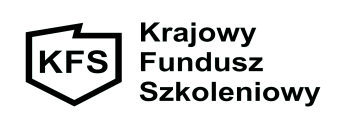           Załącznik nr 7 do wniosku……………………………………..          Pieczątka wykonawcyProgram kształcenia ustawicznego/egzaminNazwa kształcenia ustawicznego/egzamin ……………………………………….........…………………………………………………………………………………………...…………………………………………………………………………………………...Czas trwania kształcenia ustawicznego/termin egzaminu  ……………………………Sposób organizacji kształcenia ustawicznego/egzaminu …………………….................…………………………………………………………………………………………...…………………………………………………………………………………………...Wymagania wstępne dla uczestników kształcenia ustawicznego/egzaminu …………………….................................................................................................................................................................................................................................................................................................................................................................................................Cele kształcenia ustawicznego ……………………………………………………………………………………………………………………………………………………..…………………………………………………………………………………………...Plan nauczania (określający tematy zajęć edukacyjnych oraz ich wymiar,                                 z uwzględnieniem części teoretycznej i praktycznej):Wykaz literatury oraz  niezbędnych środków i materiałów dydaktycznych do realizacji przedstawionego programu.  …………………………………………………………………………………………………………………………………………………………………………………………………………………………………………………………………………………………………………………………………………………………………………Sposób sprawdzenia efektów kształcenia ustawicznego egzaminu …………………………………………………………………………………………………………………………………………………………………………………………………………………………………………………………………………………………………dnia …………………                       ……………………………………..Podpis wykonawcy lub upoważnionego przedstawiciela do składania oświadczeń woli w imieniu wykonawcyL.P.TEMATY ZAJĘĆ EDUKACYJNYCH ORAZ TREŚCI KSZTAŁCENIA USTAWICZNEGO WCHODZĄCE                      W ICH ZAKRESLICZBA GODZIN LEKCYJNYCH